Plano de Recuperação de Aprendizagens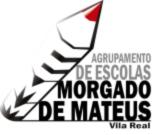 [por falta de assiduidade e/ou aproveitamento]Local: Em casa     Na aula    Na Sala de Estudo      Na biblioteca    Outro local (qual?) _____________________Tarefa a desempenhar pelo aluno:Pesquisa Elaboração de texto Resolução de exercícios Outra     Qual? Tarefa final a ser entregue pelo aluno ao professor da(s) disciplina(s):Apresentação oral Trabalho escrito Síntese dos conteúdos identificados no Plano Outra      Qual?    O(a) professor(a) da disciplina                           O encarregado de educação                              O aluno___________________________                  ___________________________               ____________________*A preencher pelo professor/funcionário vigilante.**A avaliação do Plano deverá constar na ata de avaliação da turma.AlunoN.ºAno|TurmaDisciplina em que o aluno excedeu o limite de faltas justificadas:Data de realização do Plano:Tempos letivos:Conteúdos programáticos a recuperar:                 Eventuais condicionamentos:Espaço escolar Qual?      __________________Utilização de materiais Quais?       _________________Utilização de equipamento Qual?    ___________________AlunoN.ºAno|TurmaExecução da Prova:Data: ____/____/20___                     Hora de entrada: ___:___                   Hora de saída: ___:___Assinatura do vigilante* ________________________Avaliação do Plano**:_____________________________________________________________________________________________________________________________________________________________________________________________________________________________________________________________________________________________Assinatura do(a) professor(a) da disciplina ______________________________________